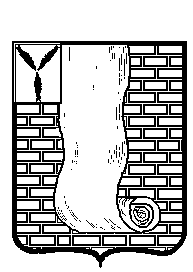 АДМИНИСТРАЦИЯКРАСНОАРМЕЙСКОГО МУНИЦИПАЛЬНОГО РАЙОНАСАРАТОВСКОЙ ОБЛАСТИПОСТАНОВЛЕНИЕ                                                                г.Красноармейск В соответствии с п.3 Постановления губернатора Саратовской области от 12 октября 2021 года №377, Уставом Красноармейского муниципального района, администрация Красноармейского муниципального района  ПОСТАНОВЛЯЕТ:Создать координационный	 штаб по вопросам обеспечения строительства, реконструкции, капитального ремонта объектов капитального строительства на территории Красноармейского муниципального района Саратовской области в рамках реализации национальных проектов, государственных программ. Утвердить:2.1.  Положение о координационном штабе по вопросам обеспечения строительства, реконструкции, капитального ремонта объектов капитального строительства на территории Красноармейского муниципального района Саратовской области в рамках реализации национальных проектов, государственных программ согласно приложению №1 к настоящему постановлению.  2.2.  Должностной состав координационного органа (штаба) по вопросам обеспечения строительства, реконструкции, капитального ремонта объектов капитального строительства на территории Красноармейского муниципального района Саратовской области согласно приложению №2 к настоящему постановлению.3. Организационно - контрольному отделу администрации Красноармейского муниципального района Саратовской области опубликовать настоящее постановление путем размещения на официальном сайте администрации Красноармейского муниципального района Саратовской области в сети «Интернет».4. Настоящее постановление вступает в силу со дня его подписания.Приложение 1к постановлению администрацииКрасноармейского муниципального районаот  25 ноября 2021 г. № 735Положение о штабе по вопросам обеспечения строительства, реконструкции, капитального ремонта объектов капитального строительства на территории Красноармейского муниципального района Саратовской области в рамках реализации национальных проектов, государственных программ1. Общие положения1.1. Настоящее Положение определяет полномочия и порядок работы штаба по вопросам обеспечения строительства, реконструкции и капитального ремонта объектов капитального строительства на территории Красноармейского муниципального района Саратовской области, в том числе в рамках реализации национальных проектов и государственных программ (далее – штаб).1.2. Штаб является координационным органом, созданным для обеспечения согласованных действий по вопросам обеспечения строительства, реконструкции, капитального ремонта объектов на территории Красноармейского муниципального района Саратовской области в рамках реализации национальных проектов и государственных программ. 1.3. Штаб в своей деятельности руководствуется Конституцией Российской Федерации, федеральными законами, указами и распоряжениями Президента Российской Федерации, постановлениями и распоряжениями Правительства Российской Федерации, областными законами, указами и распоряжениями Губернатора Саратовской области, постановлениями и распоряжениями Правительства Саратовской области, муниципальными правовыми актами, а также настоящим Положением.2. Задачи штаба.2.1.  Основной задачей штаба является организация координации деятельности органов местного самоуправления с отраслевыми (функциональными) органами администрации Красноармейского муниципального района, ресурсоснабжающими, территориальными сетевыми организациями и иными организациями, при решении вопросов, связанных с обеспечением строительства, реконструкции, капитального ремонта объектов в рамках реализации национальных проектов, государственных и муниципальных программ в Красноармейском муниципальном районе Саратовской области.2.2. Разработка предложений по реализации мероприятий, направленных на достижение целей и результатов национальных проектов, региональных и муниципальных программ в Красноармейском муниципальном районе Саратовской области.2.3. Содействие выполнению органами исполнительной власти, органами местного самоуправления и иными заинтересованными органами и организациями в соответствии с требованиями законодательства сроков реализации мероприятий, направленных на достижение целей и результатов национальных проектов, региональных и муниципальных программ. 2.4. Рассмотрение проблем, связанных с угрозой срыва сроков строительства, реконструкции и капитального ремонта объектов капитального строительства в рамках реализации национальных проектов, региональных и муниципальных программ.3. Права штаба. 3.1. В соответствии с задачами штаб имеет право:3.1.1. Запрашивать в федеральных органах исполнительной власти, их территориальных органах, органах исполнительной власти Саратовской области, органах местного самоуправления муниципальных образований Красноармейского района  Саратовской области, органах государственного контроля (надзора), органах муниципального контроля информацию по вопросам деятельности штаба;3.1.2. Приглашать на свои заседания представителей заинтересованных органов государственной власти Саратовской области, органов местного самоуправления муниципальных образований, представителей заинтересованных органов и организаций;3.1.3. Направлять своих представителей для участия в проводимых федеральными органами государственной власти, органами государственной власти, органами местного самоуправления, другими органами и организациями совещаниях по вопросам деятельности штаба;3.1.4. Привлекать к работе штаба специалистов и экспертов в области архитектурно-строительного проектирования, инженерных изысканий и строительства объектов капитального строительства (по согласованию).4. Порядок работы штаба.4.1. Штаб формируется в составе руководителя штаба, заместителей руководителя штаба, секретаря штаба, а также членов штаба.4.2. Руководитель штаба осуществляет следующие полномочия:4.2.1. Осуществляет общее руководство деятельностью штаба;4.2.2. Принимает решение о дате, месте, времени проведения и повестке для заседания штаба;4.2.3. Ведет заседание штаба;4.2.4. Подписывает протокол заседаний штаба;4.2.5. Дает рекомендации членам штаба;4.2.6. Инициирует изменение состава штаба;4.2.7. Осуществляет общий контроль за реализацией решений, принятых штабом.4.3. Заместитель руководителя штаба:4.3.1. Исполняет обязанности руководителя штаба по его поручению.4.3.2. Осуществляет координацию деятельности членов штаба по рассмотрению и выработке предложений в рамках курируемых национальных проектов, региональных проектов Саратовской области и государственных программ Саратовской области.4.4. Секретарь штаба:4.4.1. Организовывает подготовку заседаний штаба.4.4.2. Обеспечивает подготовку проектов повестки дня заседаний штаба, а также подготовку материалов к заседаниям штаба и проектов решений штаба.4.4.3. Обеспечивает информирование членов штаба о дате, месте и времени проведения заседаний штаба, а также о вопросах, включенных в повестку дня заседания штаба.4.4.4. Осуществляет иное организационно-техническое обеспечение деятельности штаба, оформляет решения и ведет протоколы заседаний штаба.4.5. Члены штаба имеют право: 4.6.1. Выступать и вносить предложения по обсуждаемым вопросам на заседании штаба;4.6.2. Использовать в своей деятельности информацию, полученную в рамках работы штаба;4.6.3. Разрабатывать и вносить на обсуждение проекты решений по вопросам деятельности штаба.4.7. Члены штаба принимают участие в заседании штаба лично. В случае невозможности присутствовать на заседании штаба члены штаба обязаны уведомить об этом ответственного секретаря штаба.4.8. При невозможности присутствия на заседании штаба член штаба вправе направить свое мнение по вопросам, включенным в повестку дня, в письменной форме. Указанное мнение подлежит рассмотрению на заседании штаба, а также является неотъемлемой частью протокола заседания штаба.5. Порядок осуществления деятельности штаба5.1. Рассмотрение вопросов и принятие решений по ним осуществляется на заседаниях штаба (в том числе с использованием аудио- и видеосвязи).5.2. Заседание штаба проводит руководитель штаба, либо по его поручению один из заместителей руководителя штаба.5.3. Заседания штаба проводятся по мере необходимости, но не реже одного раза в год.5.4. Внеочередные заседания штаба могут быть инициированы по решению руководителя или членами штаба.5.5. Заседание штаба считается правомочным, если на нем присутствует более половины его членов. Решения штаба принимаются открытым голосованием простым большинством голосов присутствующих на заседании членов штаба. В случае равенства голосов решающим является голос председательствующего на заседании штаба.5.6. Решения штаба оформляются протоколом заседания штаба, который подписывается секретарем штаба и утверждается руководителем штаба, в его отсутствие – заместителем руководителя штаба. Протокол заседания штаба по результатам заседания штаба изготавливается и утверждается в течение трех рабочих дней со дня заседания штаба.5.7. При несогласии с решением, принятым на заседании штаба, член штаба вправе изложить в письменной форме особое мнение, которое прилагается к протоколу заседания штаба.Приложение 2к постановлению администрацииКрасноармейского муниципального районаот 25 ноября 2021 г. № 735ДОЛЖНОСТНОЙ СОСТАВштаба по вопросам обеспечения строительства, реконструкции, капитального ремонта объектов капитального строительства на территории Красноармейского муниципального района Саратовской области в рамках реализации национальных проектов, государственных программОт25 ноября 2021г.№735От25 ноября 2021г.№735 О создании координационного штаба по вопросам обеспечения строительства, реконструкции, капитального ремонта объектов капитального строительства на территории Красноармейского муниципального района Саратовской области в рамках реализации национальных проектов, государственных программ Глава Красноармейского муниципального  района                                                                        А.И. Зотов Руководитель штабаГлава Красноармейского муниципального района Саратовской областиЗаместитель руководителя штабаПервый заместитель главы администрации Красноармейского муниципального района Саратовской областиЗаместитель руководителя штабаЗаместитель главы администрации Красноармейского муниципального района Саратовской областиСекретарьНачальник отдела по архитектуре, градостроительству управления по строительству, ЖКХ и субсидиям администрации Красноармейского муниципального района Саратовской областиЧлены штаба:Начальник Финансового управления администрации Красноармейского муниципального района Саратовской областиНачальник управления по правовым, имущественным, земельным вопросам администрации Красноармейского муниципального района Саратовской областиНачальник управления по строительству, ЖКХ и субсидиям администрации Красноармейского муниципального района Саратовской областиНачальник отдела культуры администрации Красноармейского муниципального района Саратовской областиНачальник управления образования администрации Красноармейского муниципального района Саратовской областиНачальник управления сельского хозяйства администрации Красноармейского муниципального района Саратовской области